Schoolplan obs Theo Thijssen 2020Deel A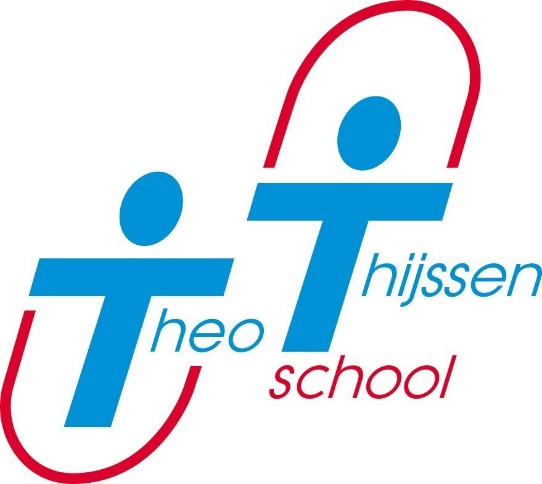 InhoudsopgaveUitgangspunten voor het schoolplanHet team van de Theo Thijssenschool heeft in de periode 2018-2019 en 2019-2020 verschillende opleidingen gevolgd. De kennis die is opgedaan tijdens deze opleidingen is gebruikt om ideeën te ontwikkelen voor het aanpassen van ons onderwijs aan de huidige en toekomstige tijd. Hoe de toekomst eruit zal zien is onbekend maar duidelijk is dat basiskennis, brede vaardigheden en goede sociale vaardigheden de leerlingen van nu kunnen helpen bij het vormgeven van een goede toekomst.Als basis voor de doelen voor de komende vijf jaar gebruikt de Theo Thijssen het eindadvies “Ons Onderwijs 2032”. De drie hoofdpijlers voor goed onderwijs in dit stuk zijn:In de visie van de Theo Thijssenschool zijn deze aspecten terug te vinden.Kennisontwikkeling: Een goede basis voor kennis en vaardighedenLeren met plezierPersoonsvorming:Ertoe doenTrots op jezelf zijnUitgedaagd wordenSamen werkenElkaar inspirerenMaatschappelijke toerusting:Elkaar leren kennenRespect voor elkaarZelfvertrouwen opbouwen De uitgangspunten en doelen voor de komende jaren zijn schematisch vormgegeven in mindmaps.Kennisontwikkeling zie blz 8Persoonsvorming zie blz 10Maatschappelijke toerusting blz 12De doelen uit deze pijlers worden uitgewerkt in ontwikkelplannen.Stichting Klasse, het bestuur waaronder de Theo Thijssenschool valt heeft, heeft als stichting een koers uitgezet voor de komende jaren. Ouders, leerkrachten en leerlingen hebben meegedacht over deze koers. De elementen van deze koers passen goed in de koers die de Theo Thijssenschool uitzet voor de komende schoolplanperiode: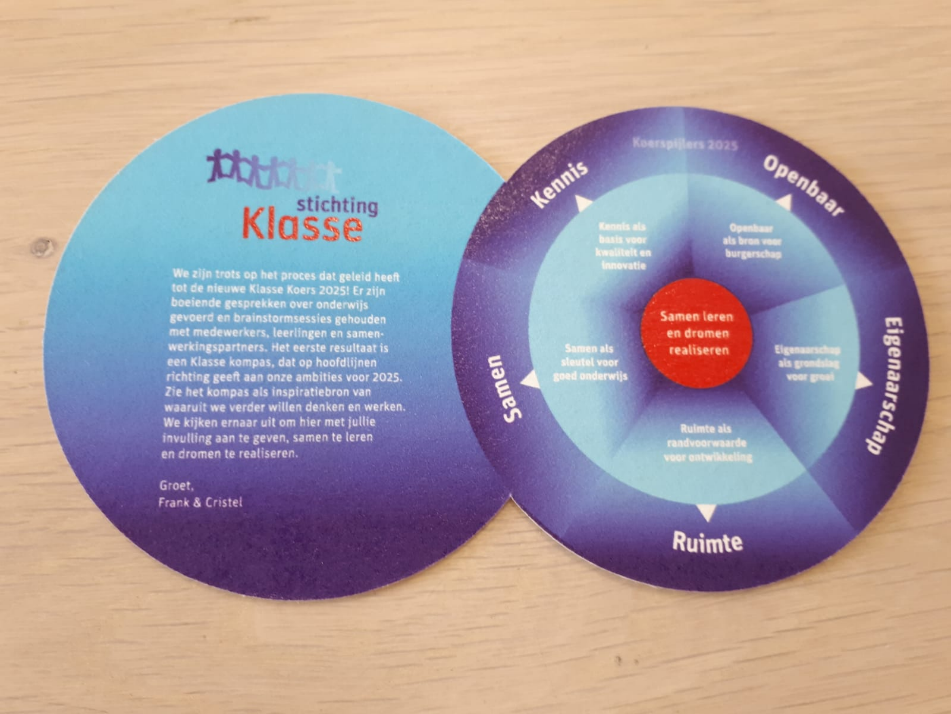 Missie, visie van de Theo ThijssenschoolDe Theo Thijssen is een openbare basisschool en hoort bij de scholen van Stichting Klasse.Op de website van de Stichting Klasse staat:Stichting Klasse maakt inspirerend, openbaar basisonderwijs mogelijk. Dit doen we met een open blik naar elkaar en de wereld. Stichting Klasse heeft zeventien locaties, waar zo'n 400 medewerkers onderwijs verzorgen aan ongeveer 3.000 leerlingen. Op de website van de Theo Thijssenschool staat omschreven hoe invulling gegeven wordt aan het openbare imago van de school:Een openbare school is de maatschappij in het klein: "kinderen, ouders en leerkrachten met verschillende culturele, levensbeschouwelijke en economische achtergronden ontmoeten elkaar en leren van elkaar”. Het openbaar primair onderwijs staat midden in de samenleving. Een samenleving die voortdurend in beweging en aan verandering onderhevig is. Continue verandering is een manier van leven geworden. De taak van het openbaar onderwijs is haar leerlingen voor te bereiden op een waardevolle toekomst in deze veranderende samenleving.Daarbij horen de volgende kernwoorden:ieder kind is uniekleren van en met elkaargedegen onderwijszelfstandigheidmet plezier naar schoolMissieDe kernwoorden die horen bij ons onderwijs zijn:StructuurVeiligheidFocusPlezierIk ben welkomWe zijn een openbare basisschool. Je mag bij ons jezelf zijn. We leren om samen te werken en respect voor elkaar te hebben. Zo weet ieder kind hier op school: Ik ben welkom!Visie Op de Theo Thijssenschool leer je met plezier! We geven kinderen een goede basis van kennis en vaardigheden mee voor later. We laten kinderen ervaren dat ze ertoe doen en dat ze trots op zichzelf mogen zijn. We moedigen ze aan om de ander te leren kennen, samen te werken en elkaar te inspireren. Binnen een inspirerende veilige omgeving dagen we kinderen uit en brengen ze met plezier tot leren. Zo kunnen ze het maximale uit zichzelf halen en met vertrouwen hun plek in de wereld vinden.De visie van de school is in 2018 geactualiseerd.Nieuwe wegingIn het schooljaar 2020-2021 wordt er voor het primair onderwijs een nieuw wegingskader ingevoerd (Inspectie van het onderwijs: Naar een nieuw onderwijsresultatenmodel primair onderwijs).De schoolweging wordt bepaald op basis van 5 criteria:Opleidingsniveau oudersGemiddeld opleidingsniveau alle moeders van de schoolLand van herkomst oudersVerblijfsduur van de moeder in NederlandIs er sprake van schuldsanering voor het gezin.Scholen kunnen een score behalen tussen de 20 en 40.Hoe hoger de weging, hoe lager de te verwachten eindopbrengsten omdat er weinig ondersteuning door de ouders geboden kan worden. Bij een lage weging zijn er veel stimulerende omgevingsfactoren en wordt verwacht dat de eindopbrengsten hoger zijn.Naast de weging wordt een spreidingsgetal bepaald. Hoe lager dit getal hoe homogener de populatie.Voor de Theo Thijssen is het wegingsgetal 30,6 en het spreidingsgetal 6.4. Dit betekent dat de Theo Thijssenschool een brede populatie heeft. Dit past bij het (vroegere) motto van de Vereniging Openbaar Onderwijs “niet apart maar samen” en bij de missie/visie van de school. Doelen 2020-2024In het schooljaar 2019-2020 heeft het team met elkaar nagedacht over de doelen voor de komende vier jaar. Tijdens een studiedag en personeels- en leerteamvergaderingen zijn de doelen in stappen vormgegeven.In het jaar 2019-2020 is geëxperimenteerd en zijn nieuwe ideeën ontwikkeld. De vervolgstap zal zijn de opgedane kennis goed toe passen en de vernieuwingen die zijn ingezet versterken en borgen. De leerteams die al zijn gevormd kunnen verder werken aan deze ontwikkelingen.Om goed te laten zien waar we met ons onderwijs voor staan zijn in de doelen ook onderdelen opgenomen die we al hebben geïntegreerd in ons onderwijs. Het is belangrijk om deze doelen vast te houden. Ze vormen de stevige basis om ons onderwijs verder te ontwikkelen. Kennis en vaardigheden ontwikkelingKennisontwikkeling is op de Theo Thijssenschool een belangrijk onderdeel van het onderwijs. De school staat in de omgeving bekend als een school waar “gedegen” onderwijs wordt gegeven. Het is iets waar het team trots op is. Kennisoverdracht zal de basis blijven van het onderwijs op de Theo Thijssen. Persoonsvorming en maatschappelijke toerusting worden aangeboden met als doel de kennisontwikkeling te ondersteunen en versterken. Als deze 3 gebieden in balans zijn ontstaat een optimaal leerklimaat voor onze leerlingen Op het gebied van kennisontwikkeling wil de Theo Thijssenschool de komende schoolplanperiode werken aan de volgende doelen:Benutten van de kansen van de digitale wereld (ook onderdeel persoonsontwikkeling)InformatievaardighedenMediawijsheidICT-vaardigheidComputational thinkingOntwikkeling van een digitale leerlijn Pilot voor de Bomberbot leerlijn is in 2020 gestartGedegen onderwijsLeerlijn plusonderwijs versterkenRekenonderwijs. Op welke manier gaan we rekenen vormgevenEngels. Ingevoerd in 2019. Keuze en werkwijze evalueren, eventueel aanpassen en borgen.LeesonderwijsTechnisch lezen versterkenNieuwsbegrip versus Close ReadingStudievaardigheden trainenInzet Blits evalueren, eventueel aanpassen en borgenLeerlijn kleuteronderwijsVerrijkt aanbodVerbeteren werken met kleine kringenHet verbeteren van de overgangen van peuter- naar kleutergroep en van groep 2 naar groep 3Groepsdoorbroken werkenWerken met leerpleinen borgen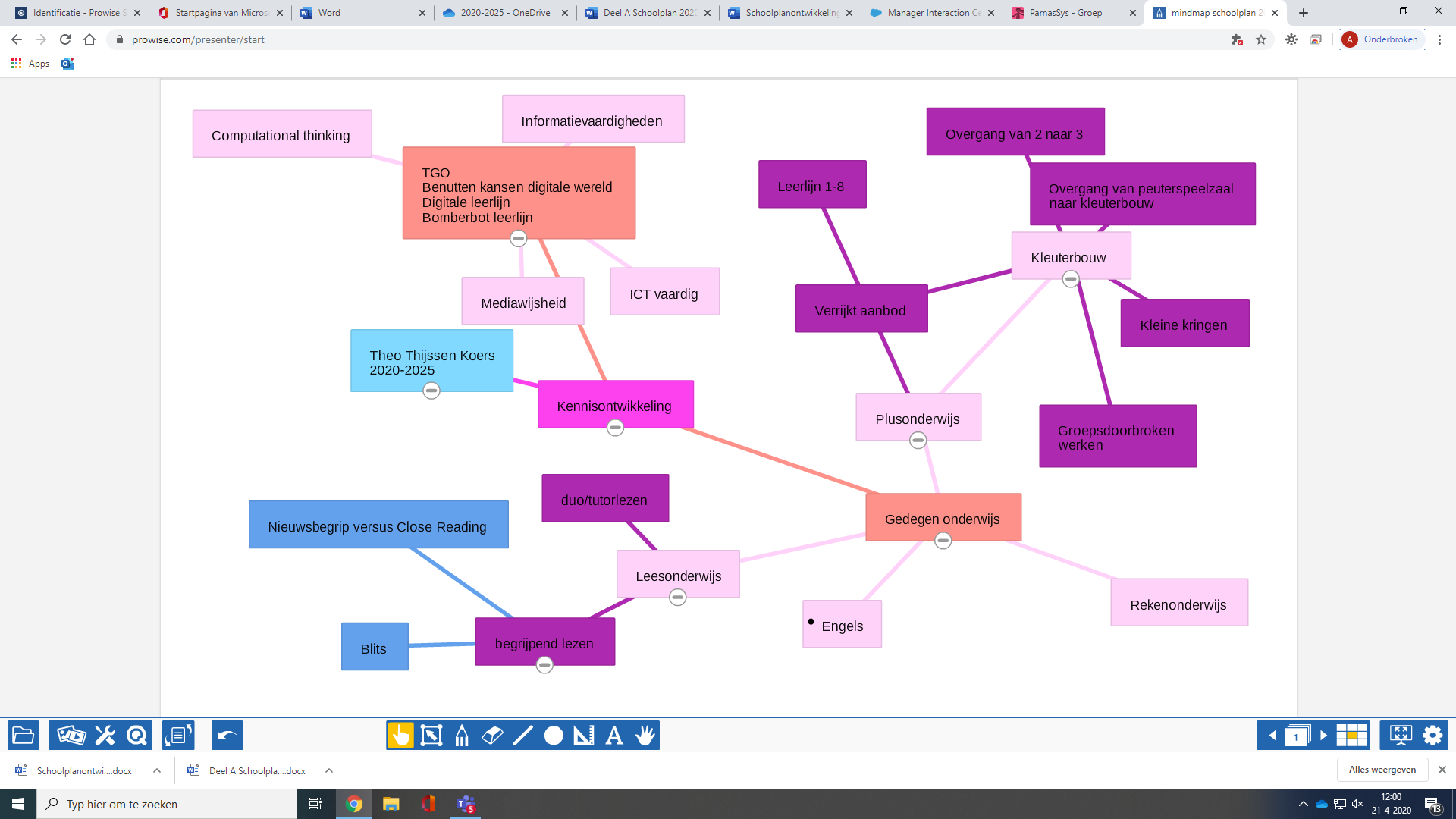 PersoonsontwikkelingPersoonsontwikkeling vormt een belangrijk onderdeel van de visie van de Theo Thijssenschool.Binnen een inspirerende veilige omgeving dagen we kinderen uit en brengen ze met plezier tot leren. Zo kunnen ze het maximale uit zichzelf halen en met vertrouwen hun plek in de wereld vinden. Samenwerken, nieuwe uitdagingen aan durven gaan en van elkaar leren en nieuwe ideeën opdoen zijn uitgangspunten van het onderwijs op de Theo Thijssenschool. We willen kinderen het gevoel geven dat ze ertoe doen en dat ze trots op zichzelf kunnen zijn.  Om dit te bereiken willen we de komende jaren werken aan de volgende doelen. De doelen zijn gericht op de leerlingen maar ook op het team van de Theo Thijssenschool.TeamWerken aan eigenaarschapWerkwijze met het werken met leerteams versterken en borgenScholing inzetten als inspiratiebron voor onderwijsvernieuwingRapportageLeerlingenOntwikkelen van brede vaardighedenMeer inzet van werkvormen waarbij leerlingen kunnen samenwerken (TGO).Eigenaarschap ontwikkelenLeerlingen kunnen kritisch naar het eigen werk en handelen kijken Leerlingen zijn doelgericht bezig met hun werk.Leerlingen voelen zich verantwoordelijk voor hun werk/leerprocesCreatieve ontplooiingDoor ontwikkelen creatief circuitNadenken over de eisen die gesteld worden aan producten die leerlingen maken (wat is belangrijk, het proces of het product)Muziektraject gestart in 2019. Evalueren inzet en waar nodig aanpassen en borgen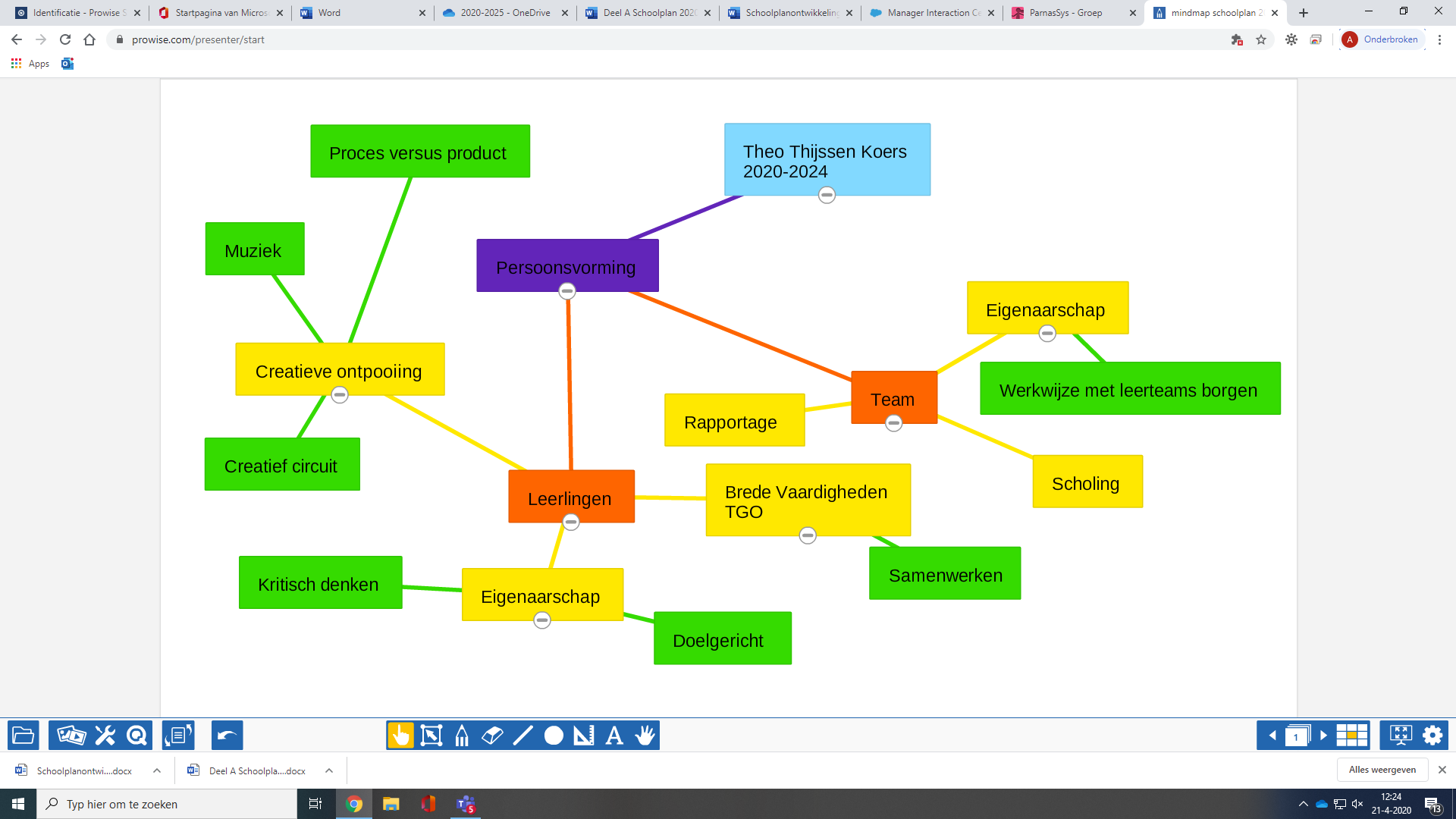 Maatschappelijke toerustingDe Theo Thijssen is een openbare basisschool. Een openbare school is de maatschappij in het klein: "kinderen, ouders en leerkrachten met verschillende culturele, levensbeschouwelijke en economische achtergronden ontmoeten elkaar en leren van elkaar”. Het openbaar primair onderwijs staat midden in de samenleving. Een samenleving die voortdurend in beweging en aan verandering onderhevig is. Continue verandering is een manier van leven geworden. De taak van het openbaar onderwijs is haar leerlingen voor te bereiden op een waardevolle toekomst in deze veranderende samenleving.Om dit te bereiken wordt op de Theo Thijssenschool gewerkt aan de volgende doelen:OpenbaarLevensbeschouwelijk onderwijsWeek van de lentekriebels (aandacht voor relaties en seksualiteit)Sociaal emotionele ontwikkelingKwinkLeerling betrokkenheid (leerling parlement ontwikkelen)Omgaan met social mediaOnderdeel van de samenlevingDiverse gastlessen over maatschappelijke onderwerpenDuurzaamheidHaltTweede WereldoorlogWeek van het geldDemocratieproject “jong geleerd, oud gedaan”KinderpostzegelsAktie voor een goed doel rond Kerst. Hiervoor wordt een lokaal doel gekozen.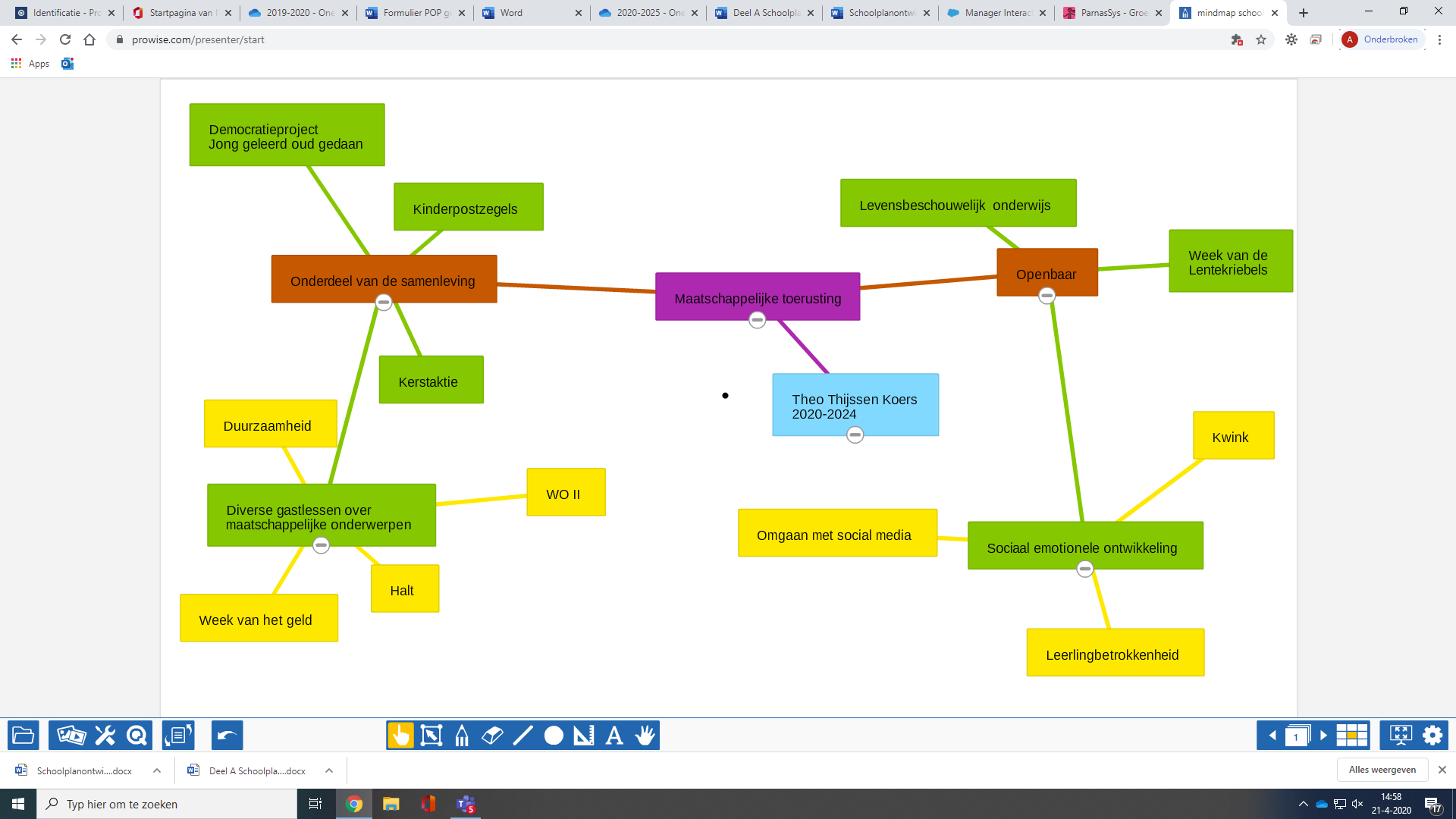 Inhoudsopgave2Uitgangspunten voor het schoolplanMissie visie van de Theo Thijssenschool36Doelen 2020-20248Kennisontwikkeling8Persoonsontwikkeling11Team11Leerlingen11Maatschappelijke toerusting13Openbaar13Onderdeel van de samenleving13KennisontwikkelingPersoonsvormingMaatschappelijke toerusting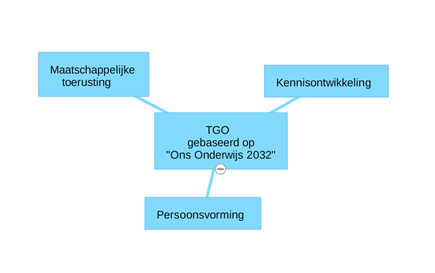 Koers Stichting KlasseKoers Theo ThijssenOpenbaar als bron voor burgerschapMaatschappelijke toerustingEigenaarschap als grondslag voor groeiPersoonsvormingRuimte als voorwaarde voor ontwikkelingPersoonsvormingSamen als sleutel voor goed onderwijsKennisontwikkelingPersoonsvormingMaatschappelijke vormingKennis als basis voor kwaliteit en innovatieKennisontwikkeling